В соответствии с Федеральным законом от 21.12.1994 № 68-ФЗ «О защите населения и территорий от чрезвычайных ситуаций природного и техногенного характера», постановлениями Правительства Российской Федерации от 30.12.2003 № 794 «О единой государственной системе предупреждения и ликвидации чрезвычайных ситуаций», от 21.05.2007 № 304 «О классификации чрезвычайных ситуаций природного и техногенного характера», в связи с  угрозой возникновения очагов природных пожаров на территории Соль-Илецкого городского округа вызванной сухой и ветряной погодой, постановляю:1. Ввести с 04.05.2019 и до особого распоряжения на территории Соль-Илецкого городского округа режим повышенной готовности для органов управления и сил Соль-Илецкого звена Оренбургской территориальной подсистемы единой государственной системы предупреждения и ликвидации чрезвычайных ситуаций.2. Установить местный уровень реагирования органов управления и сил Соль-Илецкого звена Оренбургской территориальной подсистемы единой государственной системы предупреждения и ликвидации чрезвычайных ситуаций.3. Привлечь для проведения превентивных мероприятий, направленных на минимизацию возможных последствий в случае возникновения чрезвычайных ситуаций, силы и средства организаций, предприятий и учреждений (далее - организаций), расположенных на территории Соль-Илецкого городского округа.4. Директору МБУ «Управление городского хозяйства г. Соль-Илецк» (Дружченко А.В.), главным специалистам территориальных отделов администрации Соль-Илецкого городского округа совместно с руководителями организаций, расположенных на подведомственных территориях:обеспечить постоянный мониторинг пожарной обстановки и устойчивое взаимодействие с ПСЧ-6 по охране г. Соль-Илецка, ОНД и ПР по Соль-Илецкому городскому округу и Акбулакскому району, ОМВД России по Соль-Илецкому городскому округу, а также с предприятиями, организациями и учреждениями, в том числе агропромышленного комплекса; организовать патрулирование территорий населенных пунктов и пожароопасных объектов;обеспечить круглосуточное дежурство ответственных должностных лиц;усилить профилактическую работу в области пожарной безопасности и принять дополнительные меры по недопущению возникновения очагов природных, лесных и степных пожаров, загорания мусора и сухой травы;обеспечить готовность для возможного использования при тушении пожаров водовозной, землеройной и почвообрабатывающей техники;иметь запасы воды для целей пожаротушения, обеспечить возможность подвоза воды для заправки пожарных машин при осуществлении локализации и ликвидации очагов возгорания, удаленных от источников водоснабжения.         5. Рекомендовать начальнику ПСЧ-6 по охране города Соль-Илецка (Юртаеву А.Н.) перевести все имеющиеся силы и средства в режим повышенной готовности в целях экстренного реагирования на предупреждение и ликвидацию чрезвычайных ситуаций, связанных с пожарами.6. Рекомендовать начальнику ОМВД России по Соль-Илецкому городскому округу (Нельга И.И.) усилить профилактическую работу с лицами ведущими асоциальный образ жизни и склонными к нарушениям в области пожарной безопасности. 7. Отделу по делам ГО, ПБ и ЧС администрации Соль-Илецкого городского округа (Полосухин С.В.), МКУ «Единая дежурно-диспетчерская служба» (Тулаев О.В.) обеспечить:	 срочное оповещение и доведение данного постановления до главных специалистов территориальных отделов администрации Соль-Илецкого городского округа, членов комиссии по предупреждению и ликвидации чрезвычайных ситуаций и обеспечению пожарной безопасности, руководителей организаций в части касающихся; координацию привлечения сил и средств при возникновении и ликвидации пожаров.8. Контроль за исполнением настоящего постановления возложить на заместителя главы администрации Соль-Илецкого городского округа - руководителя аппарата Немича В.М. 9. Постановление вступает в силу после его подписания и подлежит размещению на официальном сайте администрации Соль-Илецкого городского округа.Глава муниципального образованияСоль-Илецкий городской округ					        А.А. КузьминВерно:Ведущий специалист организационного отдела                                                              Е.В. ТелушкинаРазослано: прокуратуре района, членам КЧС и ОПБ городского округа, главным специалистам территориальных отделов, отделу по делам ГО, ПБ и ЧС, МКУ «ЕДДС».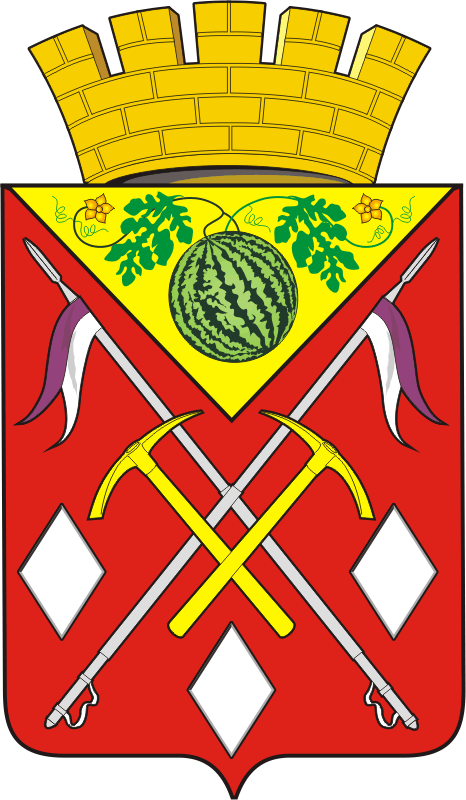 АДМИНИСТРАЦИЯМУНИЦИПАЛЬНОГО ОБРАЗОВАНИЯСОЛЬ-ИЛЕЦКИЙ ГОРОДСКОЙ ОКРУГОРЕНБУРГСКОЙ ОБЛАСТИПОСТАНОВЛЕНИЕ03.05.2019  № 940-пО введении на территории муниципального образования Соль-Илецкий городской округрежима повышенной готовности